Baby Incubator Alarm Circuit
Copper Task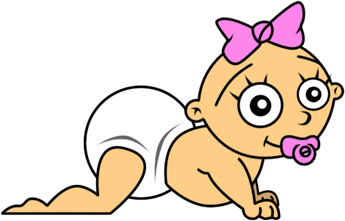 Sometimes when a baby is born they need to be kept in an incubator for a period of time.  A manufacturer would like to design a new baby alarm to be used in the incubator.  This alarm should only sound if it is switched on AND when the temperature becomes too cold OR the baby starts crying.Using the following:S = alarm switch
T = temperature
C = baby crying
A = alarma) Draw a truth table from these conditions to show when the alarm sounds.  b) From your table produce a Boolean expression to represent the baby alarmc) Build a logic circuit on logic.ly that is capable of carrying out the expression.  Screen shot the final circuit.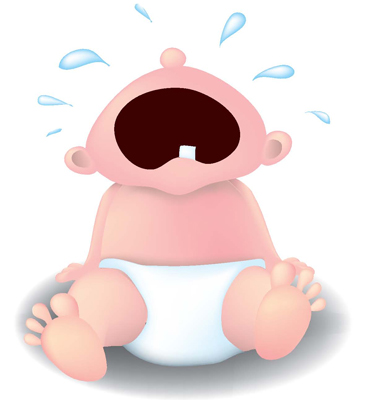 Truth TableBoolean AlgebraCircuitSTCA